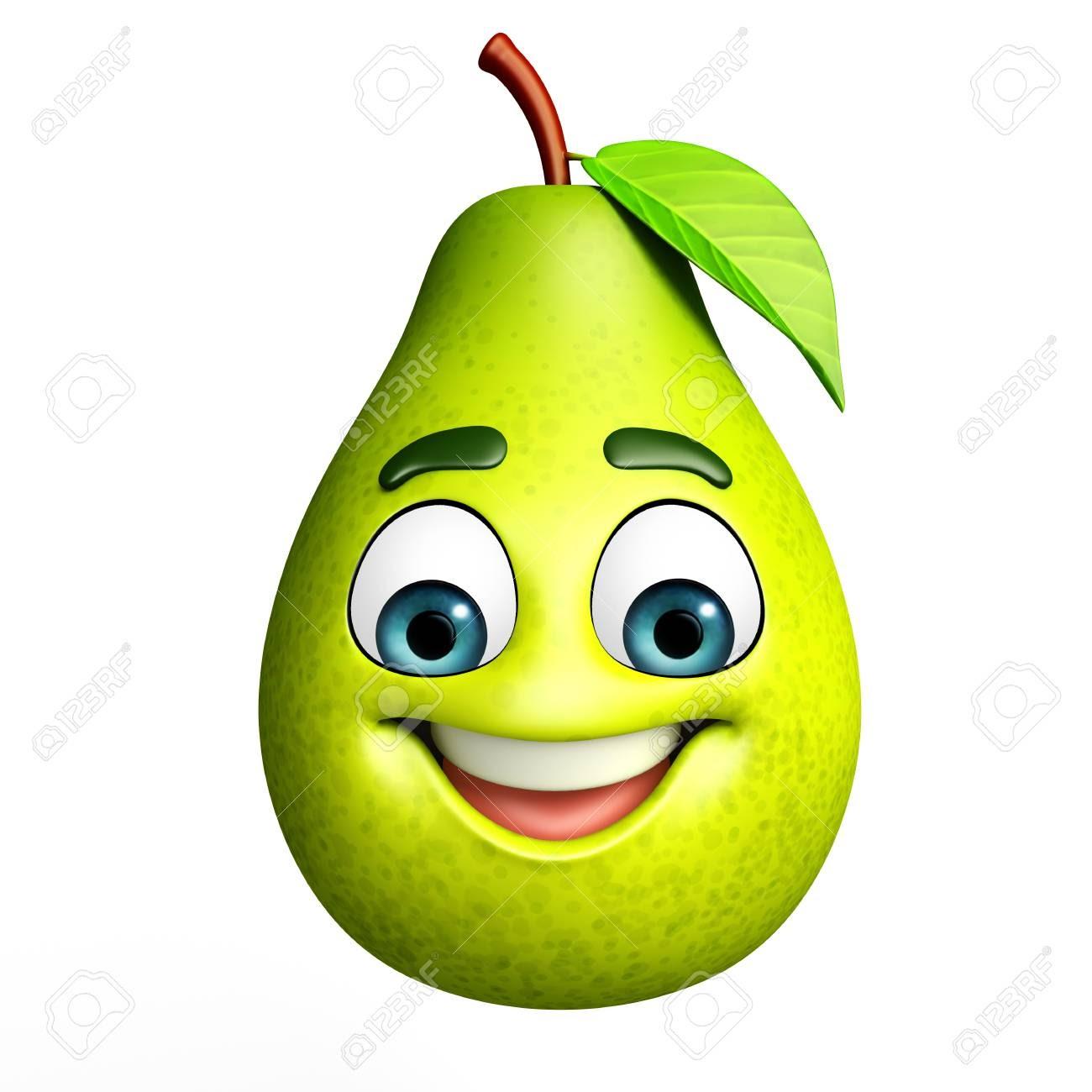                                                                                       JÍDELNÍČEK                                  14.3.-18.3.2022                                         O vaše bříška se postarají: Jana Vaňková a Renata Zápalková Vedoucí školní jídelny: Gabriela SnašelováPitný režim zajištěn po celý den.Změny v jídelním lístku vyhrazeny.PŘESNÍDÁVKAOBĚDSVAČINAPondělíBudapešťská pomazánkaRaženkaOvoce, zeleninaŠvédský čaj1a,7Hrstková polévkaKrupicová kaše s čokoládou a malinamiHeřmánkový čaj s citronem1a,7,9Šlehaný sýr žervéChlébZeleninaKakao1ab,7ÚterýVajíčková pomazánka ChlébOvoce, zeleninaGranko1ab,3,7Květáková polévkaObalované rybí filéBramborZeleninová obloha1a,3,4,7Cizrnová pomazánkaBageta tukováZeleninaBílá káva1a,7StředaOvocný jogurtRohlík ⅓Černý čaj se sirupemOvoce1a,7Drožďová polévka s bramboremŠpanělský ptáčekDušená rýže 1a,3,7Zeleninová pomazánka ChlébMalcao1ab,7ČtvrtekSardinková pomazánkaChléb Ovoce, zeleninaBílá káva1a,4,7Rýžová polévka se zeleninouBramborový knedlík s masovou směsíKysané zelíOvocný čaj1a,3,7,9Křehký plátek s máslemStrouhaná mrkevOvocný koktejl1ab,7PátekPomazánka z pečeného masaChlébOvoce, zeleninaOvocný čaj1ab,7Smetanový houbový krém s tarhoňouKuřecí steak Bramborová kašeMíchaný zeleninový salát  Džus1a,7,9Domácí mokré řezyMléko1a,3,7